“THE JIM BARRY MEMORIAL RUN”& STILTON CHEESE CLASSIC VEHICLE EVENT                SUNDAY APRIL, 28TH 2019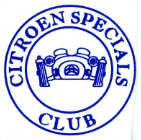 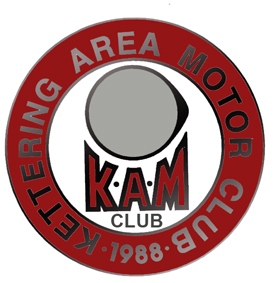 Driver’s Name Passengers’ Name(s):     Address:Post Code:Telephone Number:                                 Mbl: EmailYour Vehicle Make: Model : Year Registered:        Registration NoNumber of Adults in party:  (Cost per adult: £2.50) Total Cost :-   (under 16’s go free): 						 				    	                                         Cost per vehicle :-  		Late entry fee (£5 Where applicable)  GrandTotal :-   Please make your cheque payable to :-    S C A A F     Stilton Cheese Air Ambulance FundDo you require disabled parking (Yes/No)       Do You Require a Certificate (Yes/No)And send it with a stamped (second class), self addressed  A5 23cmx16cm (6-1/4 inches x 9 inches) envelope If you use the wrong envelope/stamp combination it will not get delivered. You have been warned.  to:- Joy Barry, 164 Polwell Lane, Barton Seagrave, Kettering, Northants. NN15 6UB. Tel: 01536 724512   Email :  joy.barry164@ntlworld.comEntries to be received by April 18th  2019 please. Entries received after this date will be subject to availability and an additional charge of £5.00. Please phone or email to check availability.